Rotary District 6200 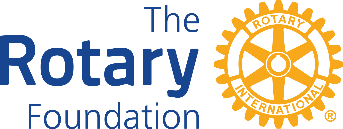 2019-20 Grant Cycle Club Rotary Foundation CommitteeClub Name:   Club Rotary Foundation Committee ~ 2019-20Chair    	Name:   	Email:   	Phone:   The Rotary Foundation Annual Fund Goal 	Club’s goal for Rotary year 2019-20:   	Important – Please remember Annual Fund goals need to be entered into Rotary Club CentralGrant Management Seminar 2019-20 Grant Cycle	Club members who participated (as least two members)		Name:   		Name:   		Name:   		Name:   